ХАРКІВСЬКА ГІМНАЗІЯ №12 ХАРКІВСЬКОЇ МІСЬКОЇ РАДИ ХАРКІВСЬКОЇ ОБЛАСТІПРОТОКОЛзасідання педагогічної ради12.01.2022 №10Голова:         Л.А.КалмичковаСекретар:     Н.В.БорисенкоПрисутн:і  66 осіб Порядок денний:Про погодження вибору  електронних версій оригінал-макетів підручників для 9 класу, поданих на конкурсний відбір підручників (крім електронних)для здобувачів повної загальної середньої освіти і педагогічних працівників (доповідач Калмичкова Л.А., директор гімназії).Про погодження вибору  електронних версій оригінал-макетів підручників для 8 класу, поданих для повторного передруку (крім електронних) для здобувачів повної загальної середньої освіти і педагогічних працівників (доповідач Калмичкова Л.А., директор гімназії).1.СЛУХАЛИ:Калмичкову Лідію Анатоліївну, яка повідомила, що  конкурсний відбір електронних версій оригінал-макетів підручників для 9 класу, поданих на конкурсний відбір підручників (крім електронних)для здобувачів повної загальної середньої освіти і педагогічних працівників,  відбувається з метою забезпечення здобувачів освіти новим поколінням підручників для закладів загальної середньої освіти. Відповідно листа Міністерства освіти та науки України від 16.12.2021 № 1/22048-21 «Щодо забезпечення виконання наказів МОН  від 30 вересня 2021 року № 1049 (зі змінами)  та від 10 грудня 2021 року № 1341»  та   відповідно до листа Департаменту освіти і науки Харківської обласної адміністрації від 21.12.2021 № 01-33/6340и«Про вибір підручників для учнів 9-го класу» учителями гімназії було проведено вибір підручників для 9 класів з розрахунку  прогнозованої кількості учнів 8 класів – 95.ВИСТУПИЛИ:1.Світлична Леся Володимирівна, учитель історії, яка запропонувала здійснити вибір підручників історії України та всесвітньої історії авторів: Гісем О. В., Мартинюк О. О.2. Дурицький Петро Сергійович, учитель основ правознавства, запропонував вибрати підручник основ правознавства автора Святокум О. Є.3. Бондаренко О.М., учитель інформатики, яка запропонувала вибрати підручник інформатики авторів Бондаренко О. О., Ластовецький В. В., Пилипчук О. П., Шестопалов Є. А.ПроУХВАЛИЛИ:1.1. Погодити вибір таких електронних версій оригінал-макетів підручників для 9 класу, поданих на конкурсний відбір підручників (крім електронних)для здобувачів повної загальної середньої освіти і педагогічних працівників:ІІ.СЛУХАЛИ:Калмичкову Лідію Анатоліївну, яка повідомила, що  відбір електронних версій оригінал-макетів підручників для 9 класу, які плануються для повторного видання (крім електронних)для здобувачів повної загальної середньої освіти і педагогічних працівників,  відбувається з метою забезпечення здобувачів освіти новим поколінням підручників для закладів загальної середньої освіти. Відповідно листа Міністерства освіти та науки України від 16.12.2021 № 1/22048-21 «Щодо забезпечення виконання наказів МОН  від 30 вересня 2021 року № 1049 (зі змінами)  та від 10 грудня 2021 року № 1341»  та   відповідно до листа Департаменту освіти і науки Харківської обласної адміністрації від 21.12.2021 № 01-33/6340 «Про вибір підручників для учнів 9-го класу» учителями гімназії було проведено вибір підручників для 9 класів з розрахунку  прогнозованої кількості учнів 8 класів – 95.ВИСТУПИЛИ:1. Петрик Н.М., учитель російської мови та зарубіжної літератури, , голова шкільного методичного об’єднання учителів філологів,  яка запропонувала здійснити вибір підручників для 9 –х класів  видавництва «Ранок»2. Субота Е.О. учитель математики, голова шкільного методичного об’єднання учителів математики, фізики та інформатики,  яка запропонувала здійснити вибір підручників Алгебри та Геометрії  для 8 –х класів  з поглибленим вивченням, авторами якого є Мерзляк А. Г.,  Полонський В. Б., Якір М. С.3. Нелєпа З.В., учитель англійської мови, голова шкільного методичного об’єднання учителів іноземної філології. Яка запропонувала вибрати для 8 класу з поглибленим вивченням англійської мови підручник автором якого є Калініна Л. В., Самойлюкевич І. В.УХВАЛИЛИ:Секретар 						          Н.В. Борисенко Голова засідання						Л.А. Калмичкова 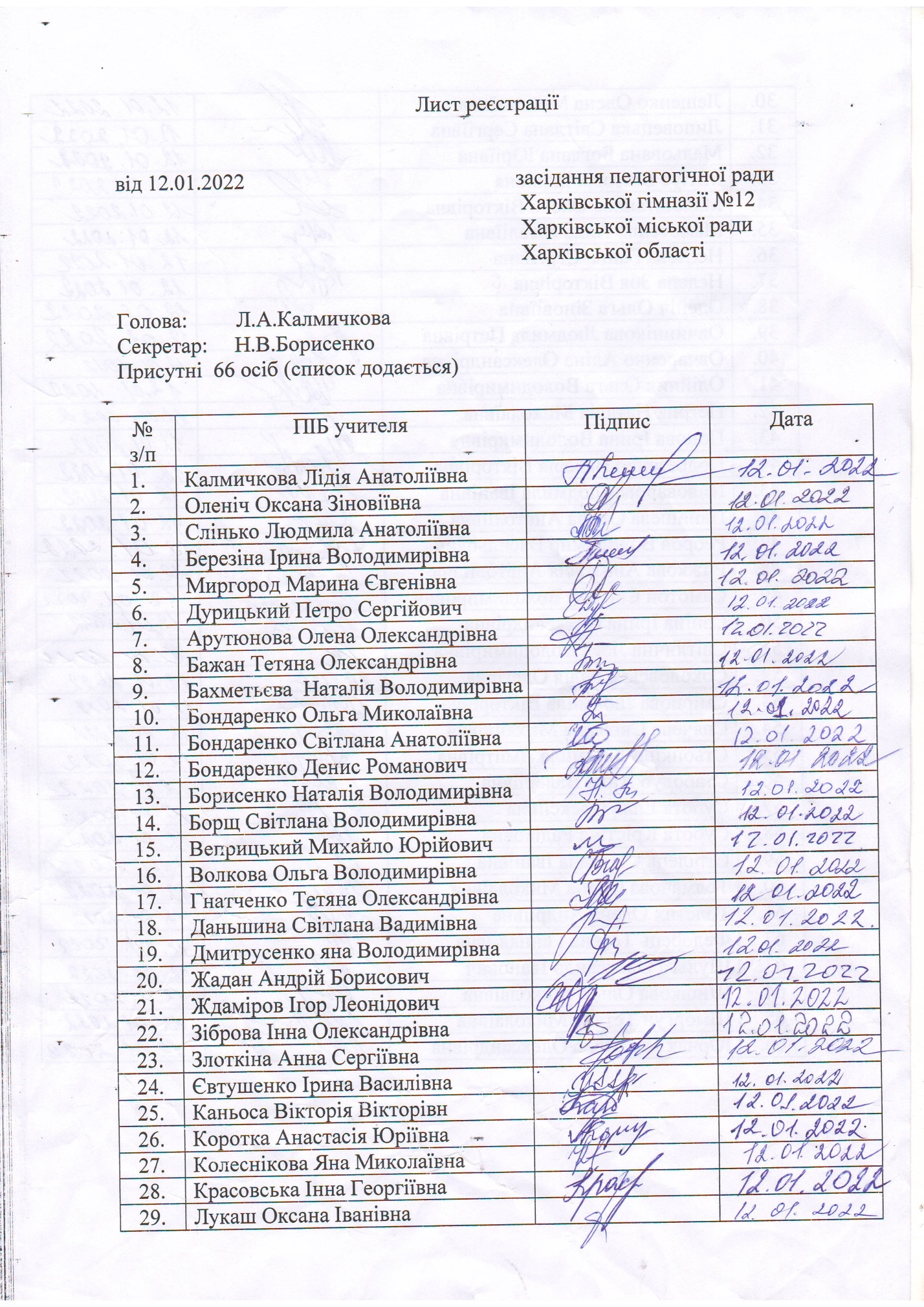 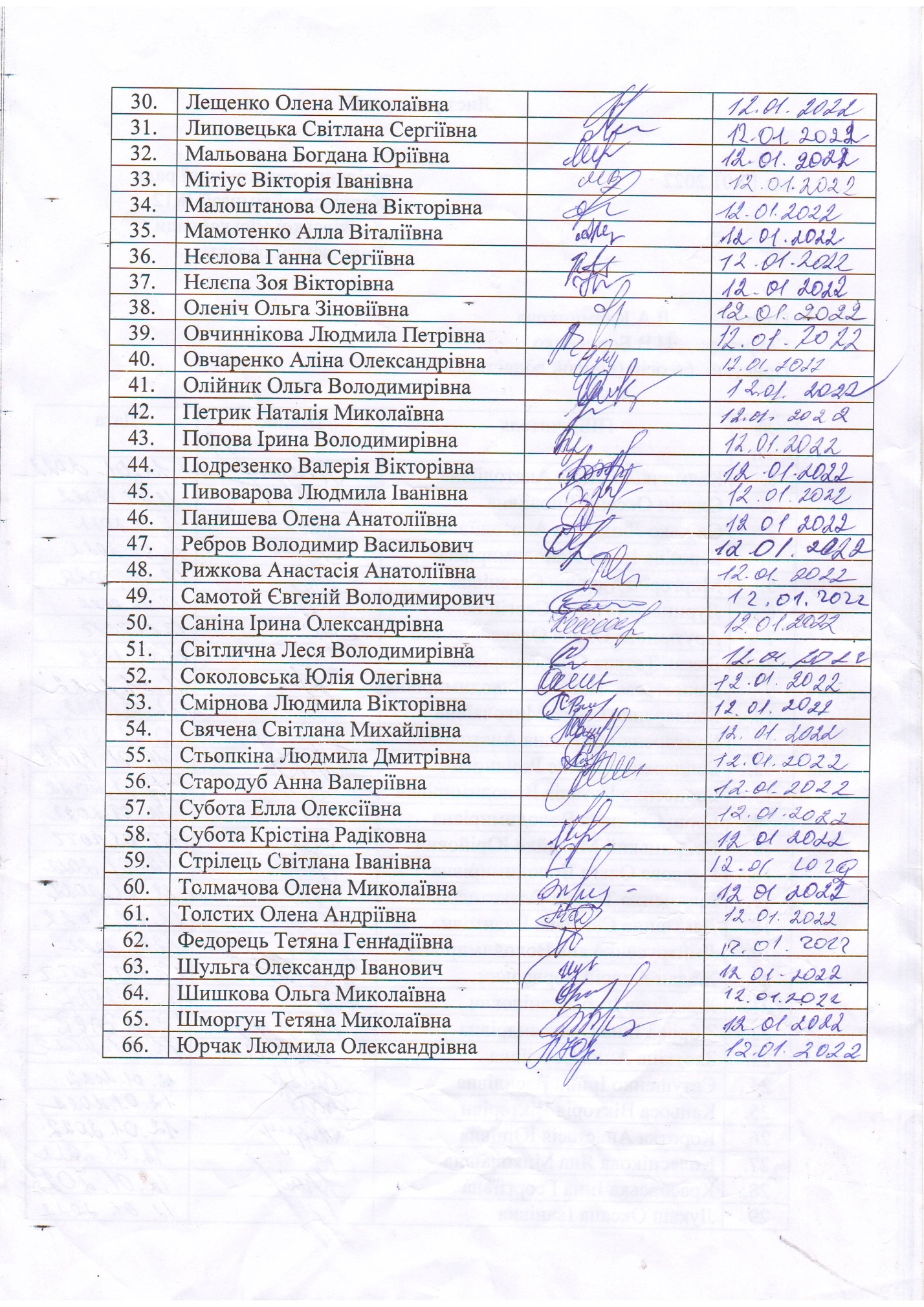 № Автор(и) Мова підручникаКількість дляКількість дляАльтернатива № Автор(и) Мова підручникаучніввчителівАльтернатива 1«Історія України» підручник для 9 класу закладів загальної середньої освіти  (авт. Гісем О. В., Мартинюк О. О.)українська9512,4,3,1,52«Всесвітня історія» підручник для 9 класу закладів загальної середньої освіти  (авт. Гісем О. В., Мартинюк О. О.)українська9513,4,2,1,53«Основи правознавства» підручник для 9 класу закладів загальної середньої освіти  (авт. Святокум О. Є.)українська9524,5,6,1,34«Інформатика» підручник для 9 класу закладів загальної середньої освіти  (авт. Бондаренко О. О., Ластовецький В. В., Пилипчук О. П., Шестопалов Є. А.)українська9521,3,2,4Назва підручникаКількість для учнівКількість для вчителівАльтернатива«Українська мова» підручник для 9 класу закладів загальної середньої освіти  (авт. Глазова О. П.)9543,1«Українська література» підручник для 9 класу закладів загальної середньої освіти   (авт. Борзенко О. І., Лобусова О. В.)9522,3,4«Зарубіжна література» підручник для 9 класу закладів загальної середньої освіти  (авт. Волощук Є. В., Звиняцьковський В. Я., Філенко О. М.)9521,6,5,3,4««Англійська мова (9-й рік навчання)» підручник для 9 класу закладів загальної середньої освіти  (авт. Буренко В. М.)3023,2«Англійська мова» підручник для 9 класу з поглибленим вивченням англійської мови закладів загальної середньої освіти  (авт. Калініна Л. В., Самойлюкевич І. В.)654«Французька мова (5-й рік навчання)» підручник для 9 класу закладів загальної середньої освіти  (авт. Чумак Н. П., Кривошеєва Т. В.)6522«Мистецтво» підручник для 9 класу закладів загальної середньої освіти  (авт. Масол Л. М.)6511«Алгебра» підручник для 9 класу закладів загальної середньої освіти  (авт. Прокопенко Н. С., Захарійченко Ю. О., Кінащук Н. Л.)6515,1,2,4«Алгебра» підручник для 9 класу з поглибленим вивченням математики закладів загальної середньої освіти  (авт. Мерзляк А. Г., Полонський В. Б., Якір М. С.)301«Геометрія» підручник для 9 класу закладів загальної середньої освіти  (авт. Єршова А. П., Голобородько В. В., Крижановський О. Ф., Єршов С. В.)6515,3,2,4««Геометрія» підручник для 9 класу з поглибленим вивченням математики закладів загальної середньої освіти  (авт. Мерзляк А. Г., Полонський В. Б., Якір М. С.)301«Біологія» підручник для 9 класу закладів загальної середньої освіти  (авт. Задорожний К. М.)9524,3,1«Географія» підручник для 9 класу закладів загальної середньої освіти  (авт. Довгань Г. Д., Стадник О. Г.)9512,3,4,5«Хімія» підручник для 9 класу закладів загальної середньої освіти  (авт. Григорович О. В.)9514,1,3«Основи здоров’я» підручник для 9 класу закладів загальної середньої освіти  (авт. Тагліна О. В.)9511,5,4,2«Російська мова (9-й рік навчання)» підручник для 9 класу закладів загальної середньої освіти  (авт. Баландіна Н. Ф.)9522«Фізика» підручник для 9 класу закладів загальної середньої освіти  (авт. Бар’яхтар В. Г., Довгий С. О., Божинова Ф. Я., Кірюхіна О. О., за редакцією Бар’яхтара В. Г., Довгого С. О.)9511,3